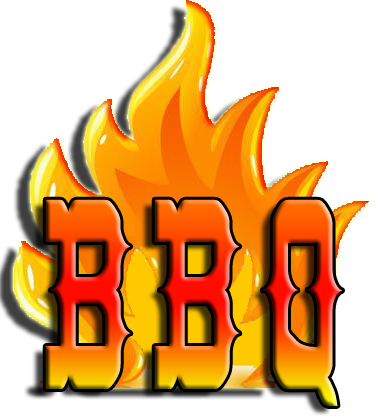 The Bell Top PTO will be hosting a take-out Chicken BBQWhen: 		October 18, 2018 This is the Day of the Pumpkin Race!Where:	All orders will be grilled fresh that day and available for pick-up from 3PM – 6PM in the Bell Top Parking Lot.Price per Dinner is $12 and includes Chicken, potatoes and CornTickets will be coming home with each student, but please feel free to print this page, complete the bottom portion and send it in with cash or check made out to the Bell Top PTO by Monday, October 15.Name: __________________________________________________________________________________Student Name____________________________________________  Grade:_______________________Number of Dinners______________________________ Amount Enclosed ______________________A Portion of the proceeds from all dinners goes directly to the Bell Top PTO